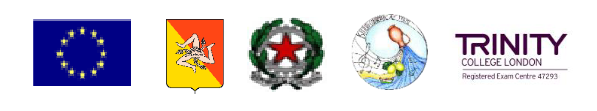 Ministero dell’istruzione e del meritoIstituto Comprensivo Statale Stefano D’ArrigoAlì Terme - Scuola ad indirizzo musicale – MEIC83700PGRUPPO DI LAVORO OPERATIVOPER L’INCLUSIONE DEGLI ALUNNI CON DISABILITÀVERBALE N.         DELL’INCONTRO DEL GLO INTERMEDIO PER L’ A.S. 20……/20….____________________________________L’anno ……………., il giorno …………..del mese di …….. alle ore……, a seguito di regolare convocazione del Dirigente Scolastico, Professoressa Maria Elena Carbone, Prot. N°………. del ………., si riunisce il GLO dell’alunno/a ………………………………..frequentante la classe/sezione…………del Plesso……………… per discutere e deliberare i seguenti punti posti all’ordine del giorno:Verifica intermedia Pei;Osservazioni, punti di forza e punti di criticità;Varie ed eventualiRisultano presenti/assenti: Presiede la seduta il Dirigente Scolastico ……………………………….    Funge da segretario l’insegnante …………………………………………1° punto all’O.d.G.: Verifica intermedia Pei……………………………………………………………………………………………………………………………………………………………………………………………………………………………………………………………………………………………………………………. 2° punto all’O.d.G.: Osservazioni, punti di forza e punti di criticità;L’alunno/a ……………………… dagli accertamenti effettuati presso la NPIA n.5 di Pistuninapresenta da diagnosi ………………………………………………Osservazioni …………………………………..Punti di forza: ……………………………….Punti di criticità: ………………………………………….3° all’O.d.G.: Varie ed eventuali……………………………………………………………………………………………………………………………………Il presente verbale è letto e contestualmente approvato da tutti i componenti del GLO.Alle ore ……., esauriti tutti i punti all’O.D.G., la seduta è tolta.           Il Segretario                                                                                           Il DirigenteCOMPONENTENOMINATIVOPRESENTEASSENTEDirigente ScolasticoF.S. Area 4 Inclusione e integrazioneF.S. Area 4 Inclusione e integrazioneTeam docenti contitolari della classe/sezioneTeam docenti contitolari della classe/sezioneTeam docenti contitolari della classe/sezioneTeam docenti contitolari della classe/sezioneTeam docenti contitolari della classe/sezioneGenitori dell’alunno/aGenitori dell’alunno/aOperatori AspOperatori AspAssistente socialeAss. all’ Autonomia e alla ComunicazioneAssistenteigienico-personaleAltre figure